Context clues are words and phrases that help us determine the meaning of unfamiliar words.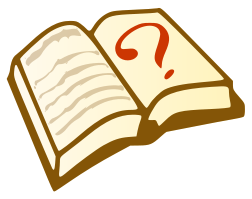 Directions:  Determine the meaning of the underlined word in each sentence.  Write the context clues in the boxes.Our baseball team's pitcher has a few eccentric habits, such as throwing exactly thirteen warm-up pitches and never wearing socks.After the heavy rains, the stream became murky; in fact, you couldn’t even see the bottom.The debris on the stadium floor included numerous cups, ticket stubs, and pieces of popcorn.Although Alex usually looks unkempt, he had a very neat appearance at his job interview.Directions:  In the sentences below, which type of context clue is provided for the underlined word?Expecting that his license would be renewed, the pilot was surprised when it was revoked instead.I'm looking for a unique gift for my boyfriend; he appreciates unusual things.Context Clues:  PART 1Directions:  Read each sentence.  Look for clues about the meaning of the boldfaced word.  Underline another word or phrase that helps you understand it.My mother was candid, honestly sharing her ideas on the subject.The stupendous actor attracted everyone’s attention because he was so good.Peter was likely to be late, and apt to forget necessary supplies as well.The yellow cookie had a bite out of it, looking like nothing so much as a crumbly crescent moon.Elizabeth had the perfect trifecta of attributes: power, beauty and money.Precisely where were you last night, and exactly what were you doingDirections:  Put the letter of the matching definition on each line: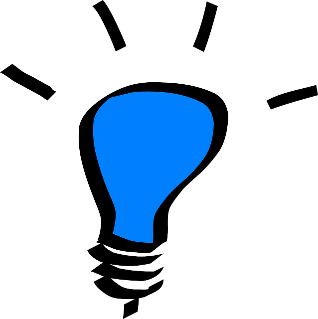 Context Clues:  PART 2Directions:  Read each sentence.  Look for clues about the meaning of the boldfaced word.  Underline another word or phrase that helps you understand it. He realized that his carriage was important, so he walked proudly with his back straight.Many media were used in the artwork, including paint, colored pencils and crayons.The soft, bouncy surface cushioned his landing.Sarah demonstrated how much she cared for others by showing compassion to the man in the store.The two of them are usually civil but today they were quite impolite to each other.Greta shared many traits with her sister, including attributes like honesty and humor.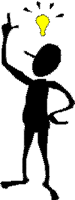 Directions:  Put the letter of the matching definition on each line:Context Clues Practice                                     Name:normalstrangemessyContext Clues:clearbottomlesscloudyContext Clues:productspaperstrashContext Clues:orderlyhandsomemessyContext Clues:In some cases, readers can identify the meaning of unfamiliar words by identifying the following within the sentence:Synonyms:  words in the sentence that mean the same thing as the unfamiliar word.Antonyms:  words in the sentence that mean the opposite as the unfamiliar word.ExamplessynonymantonymexampleContext Clues:synonymantonymexampleContext Clues:____ precisely ____ candid ____ stupendous ____ apt ____ crescent ____ trifecta Very, very goodGroup of threeHonestLikelyShape like a portion of a circleexactly____ civil ____ carriage ____ attributes ____ cushioned ____ compassion ____ mediaPosture and body languageCharacteristicsArtistic materialsKindness and caringSoftenedPolite and kind